крепеж для соединения каркаса из арматуры: тройники и крестовины Материал каркаса - арматура d=10, возможно использование меньшего диаметра d=8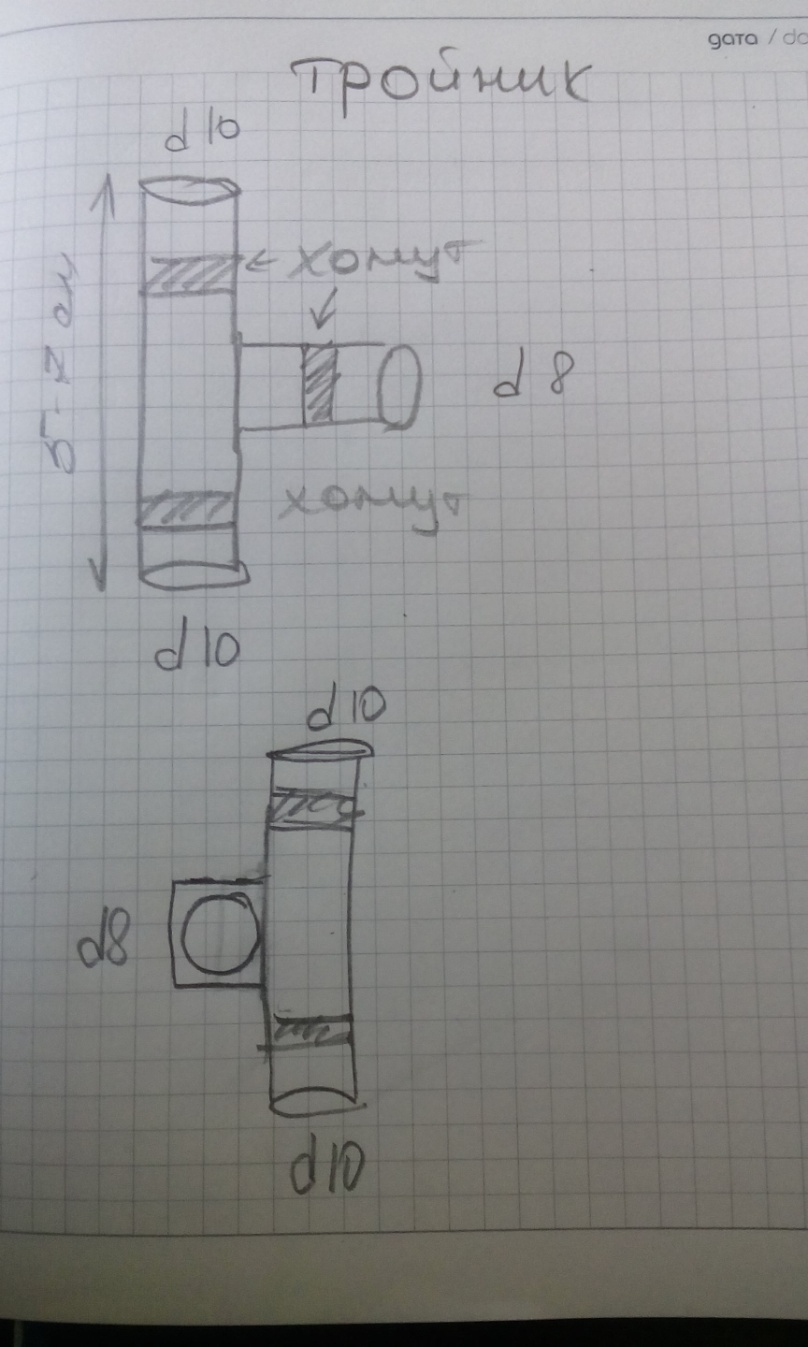 Соединение арматуры внахлест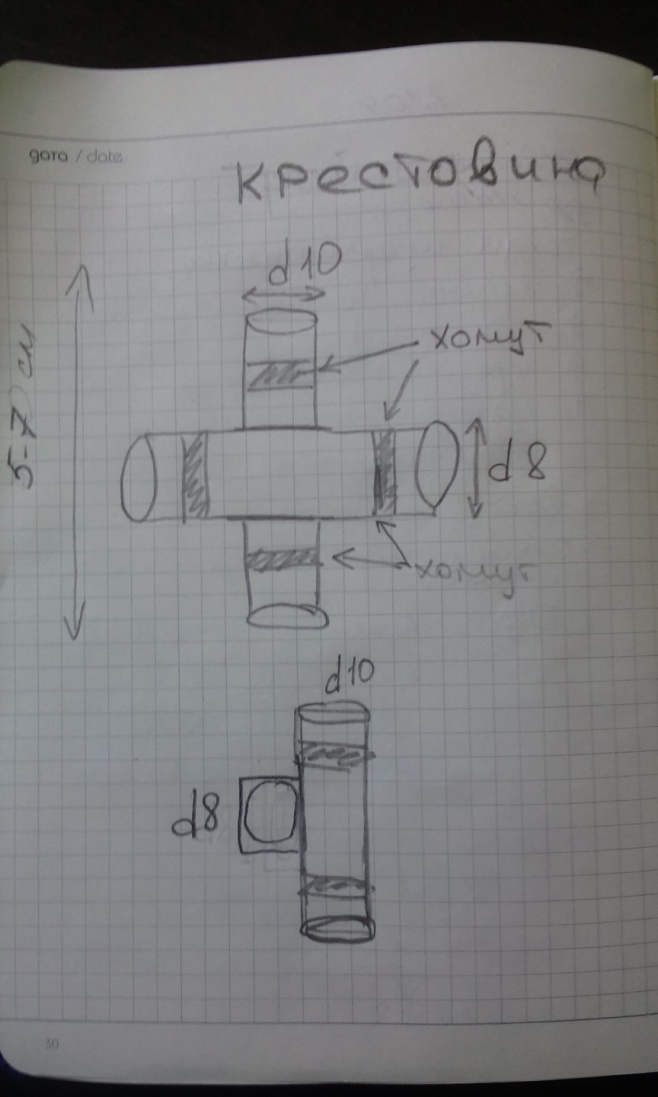 Крепеж составной - из 2 трубок со внутренним d=8-10Для закрепления, чтобы крепеж не скользил на прутах арматуры, предполагаются хомуты, поэтому материал для крепежа должен быть достаточно пластичен